Mental maths. Starter for Friday 5th June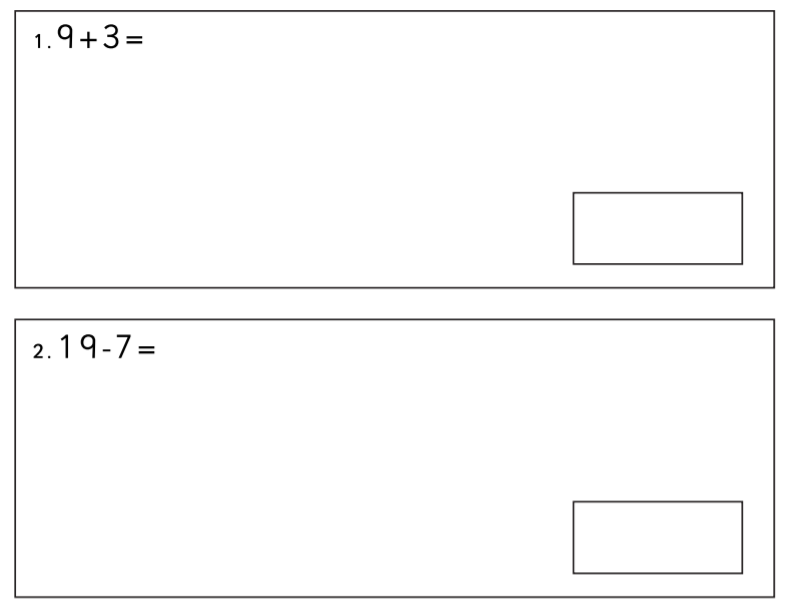 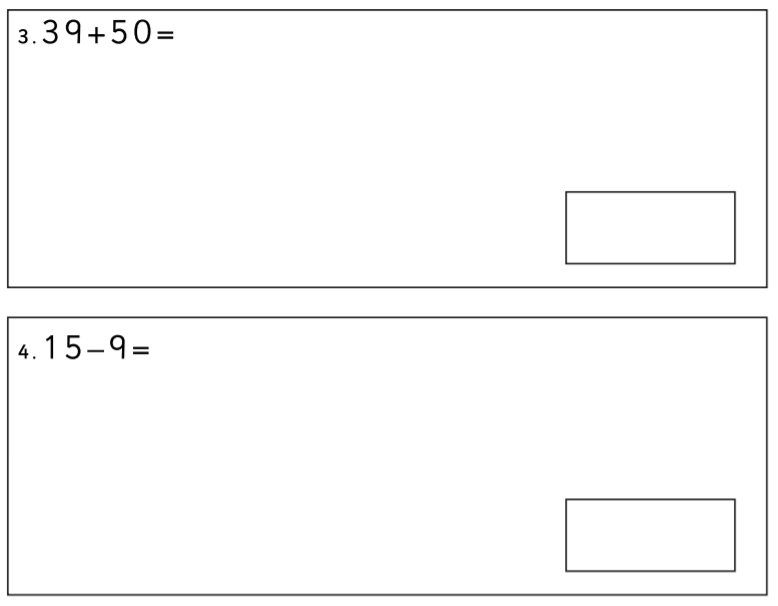 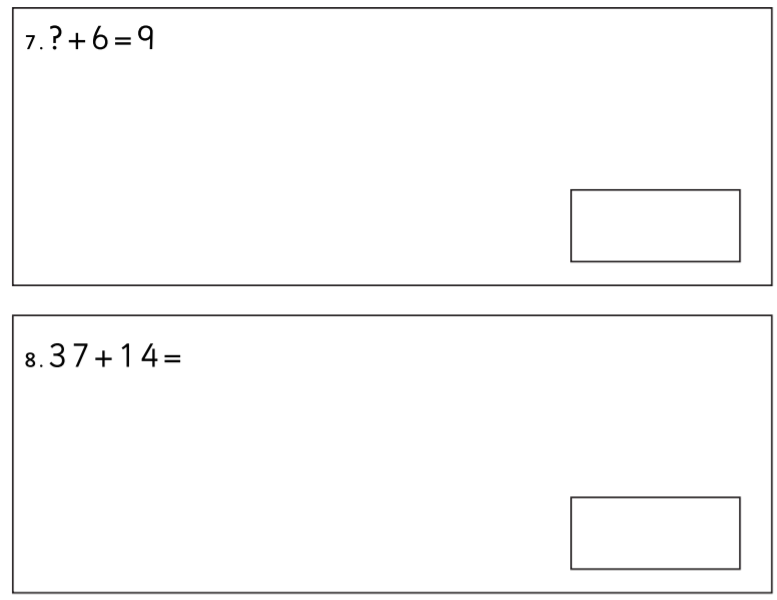 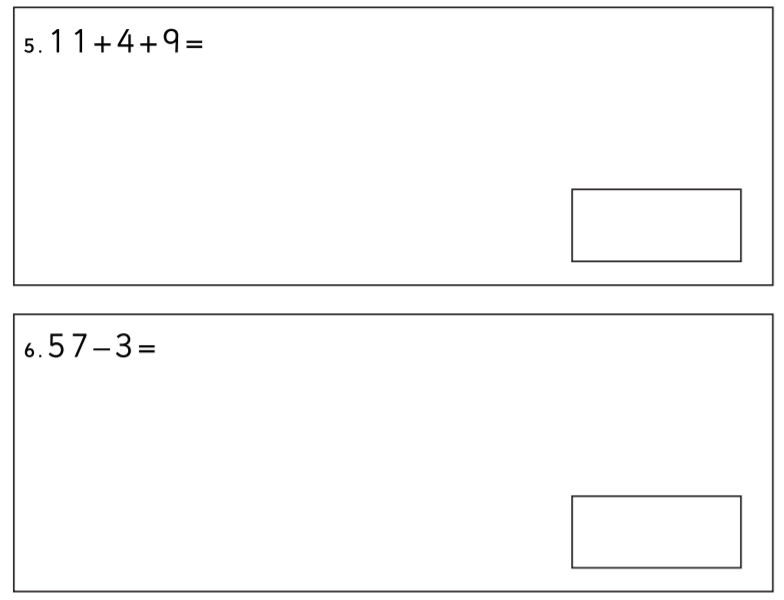 